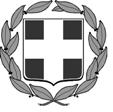 ΕΛΛΗΝΙΚΗ ΔΗΜΟΚΡΑΤΙΑ   NOMΟΣ  ΚΑΣΤΟΡΙΑΣ		         	 Νεστόριο: 14/11/2019     ΔΗΜΟΣ ΝΕΣΤΟΡΙΟΥ		         	 Aριθ.πρωτ: 4880ΓΡΑΦΕΙΟ ΔΗΜΟΤΙΚΟΥ ΣΥΜΒΟΥΛΙΟΥΤΑΧ.Δ/ΝΣΗ        :  ΝεστόριοΠΛΗΡΟΦΟΡΙΕΣ  :  Γούτσα ΑικατερίνηΤΗΛΕΦΩΝΟ        :  2467 3 52318FAX                    :  2467 0  31242E-mail: kgoutsa@0807.syzefxis.gov.gr					ΠΡΟΣ:  Τον Δήμαρχo κ. ΓΚΟΣΛΙΟΠΟΥΛΟ ΧΡΗΣΤΟ		1. Δημοτικούς Συμβούλους		2. Προέδρους Τοπικών ΚοινοτήτωνΠΡΟΣΚΛΗΣΗ ΣΥΓΚΛΙΣΗΣΔΗΜΟΤΙΚΟΥ ΣΥΜΒΟΥΛΙΟΥ (Άρθρο 67 Ν.3852/2010     Παρακαλείσθε  σύμφωνα με τις διατάξεις του Ν.3852/2010 και τις διατάξεις του Ν.4555/2018, όπως ισχύουν, να προσέλθετε στις 18 Νοεμβρίου 2019  ημέρα Δευτέρα και ώρα 18:00 μ.μ. στην αίθουσα της Δημοτικής Βιβλιοθήκης ``ΑΝΝΑΣ ΣΤΑΜΠΟΥΛΤΖΗ΄΄ σε Τακτική συνεδρίαση του Δημοτικού Συμβουλίου, για την συζήτηση και λήψη αποφάσεων πάνω στα ακόλουθα θέματα της ημερήσιας διάταξης:ΘΕΜΑΤΑ ΠΡΟΣ ΣΥΖΗΤΗΣΗΑιτήσεις - Ανακοινώσεις – Προσκλήσεις-Ενημέρωση Δημάρχου κ. Γκοσλιόπουλου Χρήστου					     Η Πρόεδρος Δημ. Συμβουλίου                                                                    Σουκαλοπούλου ΑνδρομάχηΘΕΜΑ 1οΈγκριση αναμόρφωσης προϋπ/σμού  οικ. έτους 2019ΘΕΜΑ 2οΨήφιση  Τεχνικού Προγράμματος  Δήμου Νεστορίου για το οικονομικό έτος 2020ΘΕΜΑ 3οΈγκριση σύναψης ετήσιας συνδρομής με έντυπα μέσαΘΕΜΑ 4οΕΝΤΑΞΗ ΤΟΥ ΔΗΜΟΥ ΝΕΣΤΟΡΙΟΥ ΣΤΟ ΣΥΣΤΗΜΑ WIN BANK ΤΗΣ ΤΡΑΠΕΖΑΣ ΠΕΙΡΑΙΩΣ ΘΕΜΑ 5οΜετάβαση του Δημάρχου στην Κωνσταντινούπολη στο Πατριαρχείο – Κάλυψη εξόδων μετάβασης και πρόσκληση προς τον Πατριάρχη στο Δήμο ΝεστορίουΘΕΜΑ 6οΜεταβολές Σχολικών Μονάδων Πρωτοβάθμιας και Δευτεροβάθμιας Εκπαίδευσης για το Σχολικό έτος 2020-2021ΘΕΜΑ 7οΓνωμοδότηση για τα προγράμματα Δασοπονίας έτους 2020 που συνέταξε η Δ/νση Δασών ΚαστοριάςΘΕΜΑ 8οΣυμμετοχή στο επιχειρησιακό πρόγραμμα «Δυτική Μακεδονία» της Περιφέρειας Δυτικής Μακεδονίας και υποβολή πρότασης για ένταξη και χρηματοδότηση της πράξης με τίτλο «Σύνταξη Σχεδίου Ασφάλειας Νερού Δήμου Νεστορίου», στον Άξονα Προτεραιότητας «Διαφύλαξη και προστασία του περιβάλλοντος και προώθηση της αποδοτικότητας των πόρων» του προγράμματος αυτού, αναφορικά με τη «Δράσεις βελτίωσης διαχείρισης των υδατικών πόρων σύμφωνα με το σχέδιο διαχείρισης λεκανών απορροής της Περιφέρειας / Δράσεις προστασίας των υδάτων που προορίζονται για ανθρώπινη κατανάλωση – Σχέδια Ασφάλειας Νερού» στα πλαίσια της υπ’ αρ. πρωτ. 2862/11-09-2019 Πρόσκλησης 104ΘΕΜΑ 9οΣυμμετοχή στο επιχειρησιακό πρόγραμμα «Δυτική Μακεδονία» της Περιφέρειας Δυτικής Μακεδονίας και υποβολή πρότασης για ένταξη και χρηματοδότηση της πράξης με τίτλο «Δράσεις Προστασίας των υδάτων Δήμου Νεστορίου», στον Άξονα Προτεραιότητας «Διαφύλαξη και προστασία του περιβάλλοντος και προώθηση της αποδοτικότητας των πόρων» του προγράμματος αυτού, αναφορικά με τη «Δράσεις βελτίωσης διαχείρισης των υδατικών πόρων σύμφωνα με το σχέδιο διαχείρισης λεκανών απορροής της Περιφέρειας / Δράσεις προστασίας των υδάτων που προορίζονται για ανθρώπινη κατανάλωση από υπόγεια υδατικά συστήματα» στα πλαίσια της υπ’ αρ. πρωτ. 2863/11-09-2019 Πρόσκλησης 105ΘΕΜΑ 10οΈγκριση του Πρωτοκόλλου Οριστικής Παραλαβής έργου "ΑΠΟΚΑΤΑΣΤΑΣΗ ΟΜΑΛΗΣ ΛΕΙΤΟΥΡΓΙΑΣ ΔΙΚΤΥΟΥ ΑΠΟΡΡΟΗΣ ΟΜΒΡΙΩΝ ΔΗΜΟΥ ΝΕΣΤΟΡΙΟΥ"ΘΕΜΑ 11οΠρόγραμμα ανακύκλωσης Δήμου Νεστορίου στα πλαίσια υλοποίησης του έργου GREENPOINT –MOB που χρηματοδοτείται από πρόγραμμα Interreg IPA Cross- border Ελλάδα – Αλβανία 2014-2020ΘΕΜΑ 12οΚατανομή ποσού 9.895,13 € για την << κάλυψη λειτουργικών δαπανών των σχολείων  έτους 2019 – Β’ Κατανομή >>ΘΕΜΑ 13οΟρισμός εκπροσώπων των Δήμων – Μετόχων της ΔΙΑΔΥΜΑ ΑΕ, οι οποίοι δεν εκπροσωπούνται με τακτικό μέλος στο Δ.Σ. της εταιρείας  ΘΕΜΑ 14οΈγκριση παράτασης υλοτομίας της συστάδας ΔΤ 30 ατομικών αναγκών του Δημοτικού Δάσους Επταχωρίου της Τ.Κ. ΕπταχωρίουΘΕΜΑ 15οΈγκριση ή μη παρατάσεως του έργου: ‘’Αγροτική Οδοποιία Κοινότητας Αρρενών (Β’ Φάση)’’